Austin Berngeh Shey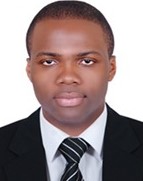 AL Rigga Street-DubaiEmail: austin.shey220@gmail.com  Phone:  (+971) 555-206476Position: Safety OfficerProfessional Summary        A NEBOSH certified safety officer with more than 6 years of field experience seeks to join a team of focused, motivated and enthusiastic HSE professionals committed to monitoring, evaluating and improving operational procedures and company culture through a strategic application of relevant standards, employee training, education, and infrastructural improvement, By pinpointing risk scenarios inherent in company premises and processes. I have contributed to the safety of employees, third party agents, visitors, and members of the public and look forward to do even more than that in the next opportunity.Core QualificationsNEBOSH Occupational Health and Safety 2018Hazardous Waste Operations and Emergency Response Management(HAZWOPERM)-2017Integrated Management System Internal Auditor  Training(ISO 9001:2015, ISO14001:2015 &OHSAS18001:2007)Behaviour Based Safety Management (BBSM)-2017Management of Change in Process Safety(MOC)-2017Fire Fighting and First aid Training Certificate-2010SAINT PDRE PIO AMBULANCE AND FIRST AID TRAININGAcademic QualificationsBSc Environmental Science  2014High School Certificate/ A-Level         2011Apprenticeship Certification in Maintenance-2004Key Skills Good knowledge of decontamination procedures Ability to work independently under pressure and flexible time schedulesAbility to maintain effective work relationships with people from all social backgroundSkilled in Pinpointing educational and outreach strategies to raise health and safety literacy company-wide. Use computer systems and software suites to create useful and comprehensive reports for management and record-keeping. Ability to write routine reports and correspondence.Oversight of hazardous waste management, handling, and containment practices. Computer skills and proficiency in Microsoft Windows applications including Microsoft Office and power pointWork ExperienceAPPAREL GROUP LLC DUBAI - UAE -MAY 2015 – 14th may 2019POSITION: MINTENANCE/HSE SupervisorAssessing current state of existing safety programs and identifying methods of improvement.Support the development of OHS policies and programsAdvise and instruct on various safety-related topics (noise levels, use of machinery etc.)Conduct  risk assessment and enforce preventative measuresReview existing policies and measures and update according to legislationInitiate and organize OHS training of employees and executivesInspect premises and the work of personnel to identify issues or non-conformity (e.g. not using protective equipment)Oversee installations, maintenance, disposal of substances etc.Stop any unsafe acts or processes that seem dangerous or unhealthyRecord and investigate incidents to determine causes and handle worker’s compensation claimsPrepare reports on occurrences and provide statistical information to upper management.Any other reasonable duties which may be required by management from time to time related to the Safety in the Hotel.SAINT PADRE PIO HOSPITAL DUOALA – CAMEROON Feb 2010 – January 2015Designation: Safety OfficerAssist HSE Manager for implementing safety culture in all the sitesSupport the development of OHS policies and programsAdvise and instruct on various safety-related topicsConduct risk assessment and enforce preventative measuresReview existing policies and measures and update according to legislationInitiate and organize OHS training of employees and executivesInspect premises and the work of personnel to identify issues or non-conformityStop any unsafe acts or processes that seem dangerous or unhealthyRecord and investigate incidents to determine causes and handle worker’s compensation claimsPrepare reports on occurrences and provide statistical information to upper managementSONARA - LIMBE CAMEROON (OIL & GAS )January 2009 – February 2011Oversaw in-house health and safety training of new employees entering certain departments and operating certain types of equipment.Maintained accurate and up-to-date records of employee training and education compliance to ensure a shared knowledge base throughout the company.Identified employees in need of updated training and safety certification to exercise appropriate risk-management solutions.Assisted HSE team leaders with employee training and assessment to gain experience in HSE-related education.Implemented new software intended to enhance compliance with training and other review-related standards.Prepared reports with facts and figures related to departmental operations for engineer and manager review.Hobbies and InterestsIn addition to spending time exploring National Forests with friends, I enjoy reading and watching fun and educative movies alongside a cup of tea. Also I enjoy voluntarily assisting students with their end of course reports and playing soccer at my free times.References to above information will be happily provided upon request………